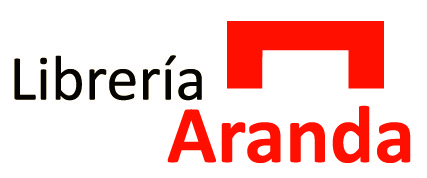 SOLICITUD DE LIBROS DE TEXTO EN EL APASOLICITUD DE LIBROS DE TEXTO EN EL APASOLICITUD DE LIBROS DE TEXTO EN EL APASOLICITUD DE LIBROS DE TEXTO EN EL APASOLICITUD DE LIBROS DE TEXTO EN EL APASOLICITUD DE LIBROS DE TEXTO EN EL APASOLICITUD DE LIBROS DE TEXTO EN EL APASOLICITUD DE LIBROS DE TEXTO EN EL APASOLICITUD DE LIBROS DE TEXTO EN EL APASOLICITUD DE LIBROS DE TEXTO EN EL APASOLICITUD DE LIBROS DE TEXTO EN EL APASOLICITUD DE LIBROS DE TEXTO EN EL APASOLICITUD DE LIBROS DE TEXTO EN EL APASOLICITUD DE LIBROS DE TEXTO EN EL APASOLICITUD DE LIBROS DE TEXTO EN EL APASOLICITUD DE LIBROS DE TEXTO EN EL APASOLICITUD DE LIBROS DE TEXTO EN EL APASOLICITUD DE LIBROS DE TEXTO EN EL APASOLICITUD DE LIBROS DE TEXTO EN EL APASOLICITUD DE LIBROS DE TEXTO EN EL APASOLICITUD DE LIBROS DE TEXTO EN EL APASOLICITUD DE LIBROS DE TEXTO EN EL APADEL CEIP REINA VICTORIA CURSO 2022-2023DEL CEIP REINA VICTORIA CURSO 2022-2023DEL CEIP REINA VICTORIA CURSO 2022-2023DEL CEIP REINA VICTORIA CURSO 2022-2023DEL CEIP REINA VICTORIA CURSO 2022-2023DEL CEIP REINA VICTORIA CURSO 2022-2023DEL CEIP REINA VICTORIA CURSO 2022-2023DEL CEIP REINA VICTORIA CURSO 2022-2023DEL CEIP REINA VICTORIA CURSO 2022-2023DEL CEIP REINA VICTORIA CURSO 2022-2023DEL CEIP REINA VICTORIA CURSO 2022-2023DEL CEIP REINA VICTORIA CURSO 2022-2023DEL CEIP REINA VICTORIA CURSO 2022-2023DEL CEIP REINA VICTORIA CURSO 2022-2023DEL CEIP REINA VICTORIA CURSO 2022-2023DEL CEIP REINA VICTORIA CURSO 2022-2023DEL CEIP REINA VICTORIA CURSO 2022-2023DEL CEIP REINA VICTORIA CURSO 2022-2023DEL CEIP REINA VICTORIA CURSO 2022-2023DEL CEIP REINA VICTORIA CURSO 2022-2023DEL CEIP REINA VICTORIA CURSO 2022-2023DEL CEIP REINA VICTORIA CURSO 2022-2023D./Dª……………………..…………………………………………………………..……………………………………….con DNI…………..………………..D./Dª……………………..…………………………………………………………..……………………………………….con DNI…………..………………..D./Dª……………………..…………………………………………………………..……………………………………….con DNI…………..………………..D./Dª……………………..…………………………………………………………..……………………………………….con DNI…………..………………..D./Dª……………………..…………………………………………………………..……………………………………….con DNI…………..………………..D./Dª……………………..…………………………………………………………..……………………………………….con DNI…………..………………..D./Dª……………………..…………………………………………………………..……………………………………….con DNI…………..………………..D./Dª……………………..…………………………………………………………..……………………………………….con DNI…………..………………..D./Dª……………………..…………………………………………………………..……………………………………….con DNI…………..………………..D./Dª……………………..…………………………………………………………..……………………………………….con DNI…………..………………..D./Dª……………………..…………………………………………………………..……………………………………….con DNI…………..………………..D./Dª……………………..…………………………………………………………..……………………………………….con DNI…………..………………..D./Dª……………………..…………………………………………………………..……………………………………….con DNI…………..………………..D./Dª……………………..…………………………………………………………..……………………………………….con DNI…………..………………..D./Dª……………………..…………………………………………………………..……………………………………….con DNI…………..………………..D./Dª……………………..…………………………………………………………..……………………………………….con DNI…………..………………..D./Dª……………………..…………………………………………………………..……………………………………….con DNI…………..………………..D./Dª……………………..…………………………………………………………..……………………………………….con DNI…………..………………..D./Dª……………………..…………………………………………………………..……………………………………….con DNI…………..………………..D./Dª……………………..…………………………………………………………..……………………………………….con DNI…………..………………..D./Dª……………………..…………………………………………………………..……………………………………….con DNI…………..………………..D./Dª……………………..…………………………………………………………..……………………………………….con DNI…………..………………..D./Dª……………………..…………………………………………………………..……………………………………….con DNI…………..………………..D./Dª……………………..…………………………………………………………..……………………………………….con DNI…………..………………..D./Dª……………………..…………………………………………………………..……………………………………….con DNI…………..………………..D./Dª……………………..…………………………………………………………..……………………………………….con DNI…………..………………..D./Dª……………………..…………………………………………………………..……………………………………….con DNI…………..………………..D./Dª……………………..…………………………………………………………..……………………………………….con DNI…………..………………..D./Dª……………………..…………………………………………………………..……………………………………….con DNI…………..………………..D./Dª……………………..…………………………………………………………..……………………………………….con DNI…………..………………..D./Dª……………………..…………………………………………………………..……………………………………….con DNI…………..………………..D./Dª……………………..…………………………………………………………..……………………………………….con DNI…………..………………..D./Dª……………………..…………………………………………………………..……………………………………….con DNI…………..………………..D./Dª……………………..…………………………………………………………..……………………………………….con DNI…………..………………..mail……….…………………………………………..………………………………...…………………………………….teléfono……...…………………..mail……….…………………………………………..………………………………...…………………………………….teléfono……...…………………..mail……….…………………………………………..………………………………...…………………………………….teléfono……...…………………..mail……….…………………………………………..………………………………...…………………………………….teléfono……...…………………..mail……….…………………………………………..………………………………...…………………………………….teléfono……...…………………..mail……….…………………………………………..………………………………...…………………………………….teléfono……...…………………..mail……….…………………………………………..………………………………...…………………………………….teléfono……...…………………..mail……….…………………………………………..………………………………...…………………………………….teléfono……...…………………..mail……….…………………………………………..………………………………...…………………………………….teléfono……...…………………..mail……….…………………………………………..………………………………...…………………………………….teléfono……...…………………..mail……….…………………………………………..………………………………...…………………………………….teléfono……...…………………..mail……….…………………………………………..………………………………...…………………………………….teléfono……...…………………..mail……….…………………………………………..………………………………...…………………………………….teléfono……...…………………..mail……….…………………………………………..………………………………...…………………………………….teléfono……...…………………..mail……….…………………………………………..………………………………...…………………………………….teléfono……...…………………..mail……….…………………………………………..………………………………...…………………………………….teléfono……...…………………..mail……….…………………………………………..………………………………...…………………………………….teléfono……...…………………..mail……….…………………………………………..………………………………...…………………………………….teléfono……...…………………..mail……….…………………………………………..………………………………...…………………………………….teléfono……...…………………..mail……….…………………………………………..………………………………...…………………………………….teléfono……...…………………..mail……….…………………………………………..………………………………...…………………………………….teléfono……...…………………..mail……….…………………………………………..………………………………...…………………………………….teléfono……...…………………..mail……….…………………………………………..………………………………...…………………………………….teléfono……...…………………..mail……….…………………………………………..………………………………...…………………………………….teléfono……...…………………..mail……….…………………………………………..………………………………...…………………………………….teléfono……...…………………..mail……….…………………………………………..………………………………...…………………………………….teléfono……...…………………..mail……….…………………………………………..………………………………...…………………………………….teléfono……...…………………..mail……….…………………………………………..………………………………...…………………………………….teléfono……...…………………..mail……….…………………………………………..………………………………...…………………………………….teléfono……...…………………..mail……….…………………………………………..………………………………...…………………………………….teléfono……...…………………..mail……….…………………………………………..………………………………...…………………………………….teléfono……...…………………..mail……….…………………………………………..………………………………...…………………………………….teléfono……...…………………..mail……….…………………………………………..………………………………...…………………………………….teléfono……...…………………..mail……….…………………………………………..………………………………...…………………………………….teléfono……...…………………..padre/madre/tutor del alumno/a………...……………………………………………………………………………….……………………………….padre/madre/tutor del alumno/a………...……………………………………………………………………………….……………………………….padre/madre/tutor del alumno/a………...……………………………………………………………………………….……………………………….padre/madre/tutor del alumno/a………...……………………………………………………………………………….……………………………….padre/madre/tutor del alumno/a………...……………………………………………………………………………….……………………………….padre/madre/tutor del alumno/a………...……………………………………………………………………………….……………………………….padre/madre/tutor del alumno/a………...……………………………………………………………………………….……………………………….padre/madre/tutor del alumno/a………...……………………………………………………………………………….……………………………….padre/madre/tutor del alumno/a………...……………………………………………………………………………….……………………………….padre/madre/tutor del alumno/a………...……………………………………………………………………………….……………………………….padre/madre/tutor del alumno/a………...……………………………………………………………………………….……………………………….padre/madre/tutor del alumno/a………...……………………………………………………………………………….……………………………….padre/madre/tutor del alumno/a………...……………………………………………………………………………….……………………………….padre/madre/tutor del alumno/a………...……………………………………………………………………………….……………………………….padre/madre/tutor del alumno/a………...……………………………………………………………………………….……………………………….padre/madre/tutor del alumno/a………...……………………………………………………………………………….……………………………….padre/madre/tutor del alumno/a………...……………………………………………………………………………….……………………………….padre/madre/tutor del alumno/a………...……………………………………………………………………………….……………………………….padre/madre/tutor del alumno/a………...……………………………………………………………………………….……………………………….padre/madre/tutor del alumno/a………...……………………………………………………………………………….……………………………….padre/madre/tutor del alumno/a………...……………………………………………………………………………….……………………………….padre/madre/tutor del alumno/a………...……………………………………………………………………………….……………………………….padre/madre/tutor del alumno/a………...……………………………………………………………………………….……………………………….padre/madre/tutor del alumno/a………...……………………………………………………………………………….……………………………….padre/madre/tutor del alumno/a………...……………………………………………………………………………….……………………………….padre/madre/tutor del alumno/a………...……………………………………………………………………………….……………………………….padre/madre/tutor del alumno/a………...……………………………………………………………………………….……………………………….padre/madre/tutor del alumno/a………...……………………………………………………………………………….……………………………….padre/madre/tutor del alumno/a………...……………………………………………………………………………….……………………………….padre/madre/tutor del alumno/a………...……………………………………………………………………………….……………………………….padre/madre/tutor del alumno/a………...……………………………………………………………………………….……………………………….padre/madre/tutor del alumno/a………...……………………………………………………………………………….……………………………….padre/madre/tutor del alumno/a………...……………………………………………………………………………….……………………………….padre/madre/tutor del alumno/a………...……………………………………………………………………………….……………………………….deseo reservar los libros de texto, marcados con una X (a la izquierda de curso completo).deseo reservar los libros de texto, marcados con una X (a la izquierda de curso completo).deseo reservar los libros de texto, marcados con una X (a la izquierda de curso completo).deseo reservar los libros de texto, marcados con una X (a la izquierda de curso completo).deseo reservar los libros de texto, marcados con una X (a la izquierda de curso completo).deseo reservar los libros de texto, marcados con una X (a la izquierda de curso completo).deseo reservar los libros de texto, marcados con una X (a la izquierda de curso completo).deseo reservar los libros de texto, marcados con una X (a la izquierda de curso completo).deseo reservar los libros de texto, marcados con una X (a la izquierda de curso completo).deseo reservar los libros de texto, marcados con una X (a la izquierda de curso completo).deseo reservar los libros de texto, marcados con una X (a la izquierda de curso completo).deseo reservar los libros de texto, marcados con una X (a la izquierda de curso completo).deseo reservar los libros de texto, marcados con una X (a la izquierda de curso completo).deseo reservar los libros de texto, marcados con una X (a la izquierda de curso completo).deseo reservar los libros de texto, marcados con una X (a la izquierda de curso completo).deseo reservar los libros de texto, marcados con una X (a la izquierda de curso completo).deseo reservar los libros de texto, marcados con una X (a la izquierda de curso completo).deseo reservar los libros de texto, marcados con una X (a la izquierda de curso completo).deseo reservar los libros de texto, marcados con una X (a la izquierda de curso completo).deseo reservar los libros de texto, marcados con una X (a la izquierda de curso completo).deseo reservar los libros de texto, marcados con una X (a la izquierda de curso completo).deseo reservar los libros de texto, marcados con una X (a la izquierda de curso completo).deseo reservar los libros de texto, marcados con una X (a la izquierda de curso completo).deseo reservar los libros de texto, marcados con una X (a la izquierda de curso completo).deseo reservar los libros de texto, marcados con una X (a la izquierda de curso completo).deseo reservar los libros de texto, marcados con una X (a la izquierda de curso completo).deseo reservar los libros de texto, marcados con una X (a la izquierda de curso completo).deseo reservar los libros de texto, marcados con una X (a la izquierda de curso completo).deseo reservar los libros de texto, marcados con una X (a la izquierda de curso completo).deseo reservar los libros de texto, marcados con una X (a la izquierda de curso completo).deseo reservar los libros de texto, marcados con una X (a la izquierda de curso completo).deseo reservar los libros de texto, marcados con una X (a la izquierda de curso completo).deseo reservar los libros de texto, marcados con una X (a la izquierda de curso completo).deseo reservar los libros de texto, marcados con una X (a la izquierda de curso completo).Los precios indicados son ORIENTATIVOS basados en los listados del curso 2021-22 dado que el colegio a fecha 20 de junio 2022 aún no ha publicado los listados de libros del curso 2022-23Los precios indicados son ORIENTATIVOS basados en los listados del curso 2021-22 dado que el colegio a fecha 20 de junio 2022 aún no ha publicado los listados de libros del curso 2022-23Los precios indicados son ORIENTATIVOS basados en los listados del curso 2021-22 dado que el colegio a fecha 20 de junio 2022 aún no ha publicado los listados de libros del curso 2022-23Los precios indicados son ORIENTATIVOS basados en los listados del curso 2021-22 dado que el colegio a fecha 20 de junio 2022 aún no ha publicado los listados de libros del curso 2022-23Los precios indicados son ORIENTATIVOS basados en los listados del curso 2021-22 dado que el colegio a fecha 20 de junio 2022 aún no ha publicado los listados de libros del curso 2022-23Los precios indicados son ORIENTATIVOS basados en los listados del curso 2021-22 dado que el colegio a fecha 20 de junio 2022 aún no ha publicado los listados de libros del curso 2022-23Los precios indicados son ORIENTATIVOS basados en los listados del curso 2021-22 dado que el colegio a fecha 20 de junio 2022 aún no ha publicado los listados de libros del curso 2022-23Los precios indicados son ORIENTATIVOS basados en los listados del curso 2021-22 dado que el colegio a fecha 20 de junio 2022 aún no ha publicado los listados de libros del curso 2022-23Los precios indicados son ORIENTATIVOS basados en los listados del curso 2021-22 dado que el colegio a fecha 20 de junio 2022 aún no ha publicado los listados de libros del curso 2022-23Los precios indicados son ORIENTATIVOS basados en los listados del curso 2021-22 dado que el colegio a fecha 20 de junio 2022 aún no ha publicado los listados de libros del curso 2022-23Los precios indicados son ORIENTATIVOS basados en los listados del curso 2021-22 dado que el colegio a fecha 20 de junio 2022 aún no ha publicado los listados de libros del curso 2022-23Los precios indicados son ORIENTATIVOS basados en los listados del curso 2021-22 dado que el colegio a fecha 20 de junio 2022 aún no ha publicado los listados de libros del curso 2022-23Los precios indicados son ORIENTATIVOS basados en los listados del curso 2021-22 dado que el colegio a fecha 20 de junio 2022 aún no ha publicado los listados de libros del curso 2022-23Los precios indicados son ORIENTATIVOS basados en los listados del curso 2021-22 dado que el colegio a fecha 20 de junio 2022 aún no ha publicado los listados de libros del curso 2022-23Los precios indicados son ORIENTATIVOS basados en los listados del curso 2021-22 dado que el colegio a fecha 20 de junio 2022 aún no ha publicado los listados de libros del curso 2022-23Los precios indicados son ORIENTATIVOS basados en los listados del curso 2021-22 dado que el colegio a fecha 20 de junio 2022 aún no ha publicado los listados de libros del curso 2022-23Los precios indicados son ORIENTATIVOS basados en los listados del curso 2021-22 dado que el colegio a fecha 20 de junio 2022 aún no ha publicado los listados de libros del curso 2022-23Los precios indicados son ORIENTATIVOS basados en los listados del curso 2021-22 dado que el colegio a fecha 20 de junio 2022 aún no ha publicado los listados de libros del curso 2022-23Los precios indicados son ORIENTATIVOS basados en los listados del curso 2021-22 dado que el colegio a fecha 20 de junio 2022 aún no ha publicado los listados de libros del curso 2022-23Los precios indicados son ORIENTATIVOS basados en los listados del curso 2021-22 dado que el colegio a fecha 20 de junio 2022 aún no ha publicado los listados de libros del curso 2022-23Los precios indicados son ORIENTATIVOS basados en los listados del curso 2021-22 dado que el colegio a fecha 20 de junio 2022 aún no ha publicado los listados de libros del curso 2022-23Los precios indicados son ORIENTATIVOS basados en los listados del curso 2021-22 dado que el colegio a fecha 20 de junio 2022 aún no ha publicado los listados de libros del curso 2022-23Los precios indicados son ORIENTATIVOS basados en los listados del curso 2021-22 dado que el colegio a fecha 20 de junio 2022 aún no ha publicado los listados de libros del curso 2022-23Los precios indicados son ORIENTATIVOS basados en los listados del curso 2021-22 dado que el colegio a fecha 20 de junio 2022 aún no ha publicado los listados de libros del curso 2022-23Los precios indicados son ORIENTATIVOS basados en los listados del curso 2021-22 dado que el colegio a fecha 20 de junio 2022 aún no ha publicado los listados de libros del curso 2022-23Los precios indicados son ORIENTATIVOS basados en los listados del curso 2021-22 dado que el colegio a fecha 20 de junio 2022 aún no ha publicado los listados de libros del curso 2022-23Los precios indicados son ORIENTATIVOS basados en los listados del curso 2021-22 dado que el colegio a fecha 20 de junio 2022 aún no ha publicado los listados de libros del curso 2022-23Los precios indicados son ORIENTATIVOS basados en los listados del curso 2021-22 dado que el colegio a fecha 20 de junio 2022 aún no ha publicado los listados de libros del curso 2022-23Los precios indicados son ORIENTATIVOS basados en los listados del curso 2021-22 dado que el colegio a fecha 20 de junio 2022 aún no ha publicado los listados de libros del curso 2022-23Los precios indicados son ORIENTATIVOS basados en los listados del curso 2021-22 dado que el colegio a fecha 20 de junio 2022 aún no ha publicado los listados de libros del curso 2022-23Los precios indicados son ORIENTATIVOS basados en los listados del curso 2021-22 dado que el colegio a fecha 20 de junio 2022 aún no ha publicado los listados de libros del curso 2022-23Los precios indicados son ORIENTATIVOS basados en los listados del curso 2021-22 dado que el colegio a fecha 20 de junio 2022 aún no ha publicado los listados de libros del curso 2022-23Los precios indicados son ORIENTATIVOS basados en los listados del curso 2021-22 dado que el colegio a fecha 20 de junio 2022 aún no ha publicado los listados de libros del curso 2022-23Los precios indicados son ORIENTATIVOS basados en los listados del curso 2021-22 dado que el colegio a fecha 20 de junio 2022 aún no ha publicado los listados de libros del curso 2022-231º INFANTIL1º INFANTIL1º INFANTIL1º INFANTIL1º INFANTIL1º INFANTIL1º INFANTIL1º INFANTIL1º INFANTIL1º INFANTILCURSO COMPLETO CURSO COMPLETO CURSO COMPLETO CURSO COMPLETO CURSO COMPLETO CURSO COMPLETO CURSO COMPLETO CURSO COMPLETO CURSO COMPLETO CURSO COMPLETO CURSO COMPLETO CURSO COMPLETO CURSO COMPLETO CURSO COMPLETO CURSO COMPLETO CURSO COMPLETO CURSO COMPLETO CURSO COMPLETO CURSO COMPLETO CURSO COMPLETO 106,20€106,20€106,20€2º INFANTIL2º INFANTIL2º INFANTIL2º INFANTIL2º INFANTIL2º INFANTIL2º INFANTIL2º INFANTIL2º INFANTIL2º INFANTILCURSO COMPLETO CURSO COMPLETO CURSO COMPLETO CURSO COMPLETO CURSO COMPLETO CURSO COMPLETO CURSO COMPLETO CURSO COMPLETO CURSO COMPLETO CURSO COMPLETO CURSO COMPLETO CURSO COMPLETO CURSO COMPLETO CURSO COMPLETO CURSO COMPLETO CURSO COMPLETO CURSO COMPLETO CURSO COMPLETO CURSO COMPLETO CURSO COMPLETO 141,45€141,45€141,45€3º INFANTIL3º INFANTIL3º INFANTIL3º INFANTIL3º INFANTIL3º INFANTIL3º INFANTIL3º INFANTIL3º INFANTIL3º INFANTILCURSO COMPLETO CURSO COMPLETO CURSO COMPLETO CURSO COMPLETO CURSO COMPLETO CURSO COMPLETO CURSO COMPLETO CURSO COMPLETO CURSO COMPLETO CURSO COMPLETO CURSO COMPLETO CURSO COMPLETO CURSO COMPLETO CURSO COMPLETO CURSO COMPLETO CURSO COMPLETO CURSO COMPLETO CURSO COMPLETO CURSO COMPLETO CURSO COMPLETO 167,80€167,80€167,80€1º PRIMARIA1º PRIMARIA1º PRIMARIA1º PRIMARIA1º PRIMARIA1º PRIMARIA1º PRIMARIA1º PRIMARIA1º PRIMARIA1º PRIMARIACURSO COMPLETO CON RELIGIONCURSO COMPLETO CON RELIGIONCURSO COMPLETO CON RELIGIONCURSO COMPLETO CON RELIGIONCURSO COMPLETO CON RELIGIONCURSO COMPLETO CON RELIGIONCURSO COMPLETO CON RELIGIONCURSO COMPLETO CON RELIGIONCURSO COMPLETO CON RELIGIONCURSO COMPLETO CON RELIGIONCURSO COMPLETO CON RELIGIONCURSO COMPLETO CON RELIGIONCURSO COMPLETO CON RELIGIONCURSO COMPLETO CON RELIGIONCURSO COMPLETO CON RELIGIONCURSO COMPLETO CON RELIGIONCURSO COMPLETO CON RELIGIONCURSO COMPLETO CON RELIGIONCURSO COMPLETO CON RELIGIONCURSO COMPLETO CON RELIGION265,40€265,40€265,40€1º PRIMARIA1º PRIMARIA1º PRIMARIA1º PRIMARIA1º PRIMARIA1º PRIMARIA1º PRIMARIA1º PRIMARIA1º PRIMARIA1º PRIMARIACURSO COMPLETO CON VALORESCURSO COMPLETO CON VALORESCURSO COMPLETO CON VALORESCURSO COMPLETO CON VALORESCURSO COMPLETO CON VALORESCURSO COMPLETO CON VALORESCURSO COMPLETO CON VALORESCURSO COMPLETO CON VALORESCURSO COMPLETO CON VALORESCURSO COMPLETO CON VALORESCURSO COMPLETO CON VALORESCURSO COMPLETO CON VALORESCURSO COMPLETO CON VALORESCURSO COMPLETO CON VALORESCURSO COMPLETO CON VALORESCURSO COMPLETO CON VALORESCURSO COMPLETO CON VALORESCURSO COMPLETO CON VALORESCURSO COMPLETO CON VALORESCURSO COMPLETO CON VALORES240,10€240,10€240,10€2º PRIMARIA2º PRIMARIA2º PRIMARIA2º PRIMARIA2º PRIMARIA2º PRIMARIA2º PRIMARIA2º PRIMARIA2º PRIMARIA2º PRIMARIACURSO COMPLETO CON RELIGIONCURSO COMPLETO CON RELIGIONCURSO COMPLETO CON RELIGIONCURSO COMPLETO CON RELIGIONCURSO COMPLETO CON RELIGIONCURSO COMPLETO CON RELIGIONCURSO COMPLETO CON RELIGIONCURSO COMPLETO CON RELIGIONCURSO COMPLETO CON RELIGIONCURSO COMPLETO CON RELIGIONCURSO COMPLETO CON RELIGIONCURSO COMPLETO CON RELIGIONCURSO COMPLETO CON RELIGIONCURSO COMPLETO CON RELIGIONCURSO COMPLETO CON RELIGIONCURSO COMPLETO CON RELIGIONCURSO COMPLETO CON RELIGIONCURSO COMPLETO CON RELIGIONCURSO COMPLETO CON RELIGIONCURSO COMPLETO CON RELIGION265,40€265,40€265,40€2º PRIMARIA2º PRIMARIA2º PRIMARIA2º PRIMARIA2º PRIMARIA2º PRIMARIA2º PRIMARIA2º PRIMARIA2º PRIMARIA2º PRIMARIACURSO COMPLETO CON VALORESCURSO COMPLETO CON VALORESCURSO COMPLETO CON VALORESCURSO COMPLETO CON VALORESCURSO COMPLETO CON VALORESCURSO COMPLETO CON VALORESCURSO COMPLETO CON VALORESCURSO COMPLETO CON VALORESCURSO COMPLETO CON VALORESCURSO COMPLETO CON VALORESCURSO COMPLETO CON VALORESCURSO COMPLETO CON VALORESCURSO COMPLETO CON VALORESCURSO COMPLETO CON VALORESCURSO COMPLETO CON VALORESCURSO COMPLETO CON VALORESCURSO COMPLETO CON VALORESCURSO COMPLETO CON VALORESCURSO COMPLETO CON VALORESCURSO COMPLETO CON VALORES240,10€240,10€240,10€3º PRIMARIA3º PRIMARIA3º PRIMARIA3º PRIMARIA3º PRIMARIA3º PRIMARIA3º PRIMARIA3º PRIMARIA3º PRIMARIA3º PRIMARIACURSO COMPLETO CON RELIGIONCURSO COMPLETO CON RELIGIONCURSO COMPLETO CON RELIGIONCURSO COMPLETO CON RELIGIONCURSO COMPLETO CON RELIGIONCURSO COMPLETO CON RELIGIONCURSO COMPLETO CON RELIGIONCURSO COMPLETO CON RELIGIONCURSO COMPLETO CON RELIGIONCURSO COMPLETO CON RELIGIONCURSO COMPLETO CON RELIGIONCURSO COMPLETO CON RELIGIONCURSO COMPLETO CON RELIGIONCURSO COMPLETO CON RELIGIONCURSO COMPLETO CON RELIGIONCURSO COMPLETO CON RELIGIONCURSO COMPLETO CON RELIGIONCURSO COMPLETO CON RELIGIONCURSO COMPLETO CON RELIGIONCURSO COMPLETO CON RELIGION223,00€223,00€223,00€3º PRIMARIA3º PRIMARIA3º PRIMARIA3º PRIMARIA3º PRIMARIA3º PRIMARIA3º PRIMARIA3º PRIMARIA3º PRIMARIA3º PRIMARIACURSO COMPLETO CON VALORESCURSO COMPLETO CON VALORESCURSO COMPLETO CON VALORESCURSO COMPLETO CON VALORESCURSO COMPLETO CON VALORESCURSO COMPLETO CON VALORESCURSO COMPLETO CON VALORESCURSO COMPLETO CON VALORESCURSO COMPLETO CON VALORESCURSO COMPLETO CON VALORESCURSO COMPLETO CON VALORESCURSO COMPLETO CON VALORESCURSO COMPLETO CON VALORESCURSO COMPLETO CON VALORESCURSO COMPLETO CON VALORESCURSO COMPLETO CON VALORESCURSO COMPLETO CON VALORESCURSO COMPLETO CON VALORESCURSO COMPLETO CON VALORESCURSO COMPLETO CON VALORES188,00€188,00€188,00€4º PRIMARIA4º PRIMARIA4º PRIMARIA4º PRIMARIA4º PRIMARIA4º PRIMARIA4º PRIMARIA4º PRIMARIA4º PRIMARIA4º PRIMARIACURSO COMPLETO CON RELIGIONCURSO COMPLETO CON RELIGIONCURSO COMPLETO CON RELIGIONCURSO COMPLETO CON RELIGIONCURSO COMPLETO CON RELIGIONCURSO COMPLETO CON RELIGIONCURSO COMPLETO CON RELIGIONCURSO COMPLETO CON RELIGIONCURSO COMPLETO CON RELIGIONCURSO COMPLETO CON RELIGIONCURSO COMPLETO CON RELIGIONCURSO COMPLETO CON RELIGIONCURSO COMPLETO CON RELIGIONCURSO COMPLETO CON RELIGIONCURSO COMPLETO CON RELIGIONCURSO COMPLETO CON RELIGIONCURSO COMPLETO CON RELIGIONCURSO COMPLETO CON RELIGIONCURSO COMPLETO CON RELIGIONCURSO COMPLETO CON RELIGION217,30€217,30€217,30€4º PRIMARIA4º PRIMARIA4º PRIMARIA4º PRIMARIA4º PRIMARIA4º PRIMARIA4º PRIMARIA4º PRIMARIA4º PRIMARIA4º PRIMARIACURSO COMPLETO CON VALORESCURSO COMPLETO CON VALORESCURSO COMPLETO CON VALORESCURSO COMPLETO CON VALORESCURSO COMPLETO CON VALORESCURSO COMPLETO CON VALORESCURSO COMPLETO CON VALORESCURSO COMPLETO CON VALORESCURSO COMPLETO CON VALORESCURSO COMPLETO CON VALORESCURSO COMPLETO CON VALORESCURSO COMPLETO CON VALORESCURSO COMPLETO CON VALORESCURSO COMPLETO CON VALORESCURSO COMPLETO CON VALORESCURSO COMPLETO CON VALORESCURSO COMPLETO CON VALORESCURSO COMPLETO CON VALORESCURSO COMPLETO CON VALORESCURSO COMPLETO CON VALORES191,70€191,70€191,70€5º PRIMARIA5º PRIMARIA5º PRIMARIA5º PRIMARIA5º PRIMARIA5º PRIMARIA5º PRIMARIA5º PRIMARIA5º PRIMARIA5º PRIMARIACURSO COMPLETO CON RELIGIONCURSO COMPLETO CON RELIGIONCURSO COMPLETO CON RELIGIONCURSO COMPLETO CON RELIGIONCURSO COMPLETO CON RELIGIONCURSO COMPLETO CON RELIGIONCURSO COMPLETO CON RELIGIONCURSO COMPLETO CON RELIGIONCURSO COMPLETO CON RELIGIONCURSO COMPLETO CON RELIGIONCURSO COMPLETO CON RELIGIONCURSO COMPLETO CON RELIGIONCURSO COMPLETO CON RELIGIONCURSO COMPLETO CON RELIGIONCURSO COMPLETO CON RELIGIONCURSO COMPLETO CON RELIGIONCURSO COMPLETO CON RELIGIONCURSO COMPLETO CON RELIGIONCURSO COMPLETO CON RELIGIONCURSO COMPLETO CON RELIGION231,40€231,40€231,40€5º PRIMARIA5º PRIMARIA5º PRIMARIA5º PRIMARIA5º PRIMARIA5º PRIMARIA5º PRIMARIA5º PRIMARIA5º PRIMARIA5º PRIMARIACURSO COMPLETO CON VALORESCURSO COMPLETO CON VALORESCURSO COMPLETO CON VALORESCURSO COMPLETO CON VALORESCURSO COMPLETO CON VALORESCURSO COMPLETO CON VALORESCURSO COMPLETO CON VALORESCURSO COMPLETO CON VALORESCURSO COMPLETO CON VALORESCURSO COMPLETO CON VALORESCURSO COMPLETO CON VALORESCURSO COMPLETO CON VALORESCURSO COMPLETO CON VALORESCURSO COMPLETO CON VALORESCURSO COMPLETO CON VALORESCURSO COMPLETO CON VALORESCURSO COMPLETO CON VALORESCURSO COMPLETO CON VALORESCURSO COMPLETO CON VALORESCURSO COMPLETO CON VALORES226,40€226,40€226,40€6º PRIMARIA6º PRIMARIA6º PRIMARIA6º PRIMARIA6º PRIMARIA6º PRIMARIA6º PRIMARIA6º PRIMARIA6º PRIMARIA6º PRIMARIACURSO COMPLETO CON RELIGIONCURSO COMPLETO CON RELIGIONCURSO COMPLETO CON RELIGIONCURSO COMPLETO CON RELIGIONCURSO COMPLETO CON RELIGIONCURSO COMPLETO CON RELIGIONCURSO COMPLETO CON RELIGIONCURSO COMPLETO CON RELIGIONCURSO COMPLETO CON RELIGIONCURSO COMPLETO CON RELIGIONCURSO COMPLETO CON RELIGIONCURSO COMPLETO CON RELIGIONCURSO COMPLETO CON RELIGIONCURSO COMPLETO CON RELIGIONCURSO COMPLETO CON RELIGIONCURSO COMPLETO CON RELIGIONCURSO COMPLETO CON RELIGIONCURSO COMPLETO CON RELIGIONCURSO COMPLETO CON RELIGIONCURSO COMPLETO CON RELIGION166,70€166,70€166,70€6º PRIMARIA6º PRIMARIA6º PRIMARIA6º PRIMARIA6º PRIMARIA6º PRIMARIA6º PRIMARIA6º PRIMARIA6º PRIMARIA6º PRIMARIACURSO COMPLETO CON VALORESCURSO COMPLETO CON VALORESCURSO COMPLETO CON VALORESCURSO COMPLETO CON VALORESCURSO COMPLETO CON VALORESCURSO COMPLETO CON VALORESCURSO COMPLETO CON VALORESCURSO COMPLETO CON VALORESCURSO COMPLETO CON VALORESCURSO COMPLETO CON VALORESCURSO COMPLETO CON VALORESCURSO COMPLETO CON VALORESCURSO COMPLETO CON VALORESCURSO COMPLETO CON VALORESCURSO COMPLETO CON VALORESCURSO COMPLETO CON VALORESCURSO COMPLETO CON VALORESCURSO COMPLETO CON VALORESCURSO COMPLETO CON VALORESCURSO COMPLETO CON VALORES141,10€141,10€141,10€Para poder formalizar la reserva es necesario realizar una entrega de 30,00 € mediante transferencia al número de cuenta del BBVA ES04 0182 0907 3702 0160 3435 (titular de la cuenta Almudena Aranda) indicando el nombre y apellidos del alumno (antes del 10 de Julio). Esta cantidad se descontará del importe a pagar el día de la entrega de los libros, momento de efectuar el resto del pago. Para cita previa o más información  contactar con Almudena Aranda Aguado - 609 08 93 26.  Si no necesitan el curso completo y quieren algún libro suelto pueden escribirlo en el dorso de este formulario, indicando el curso, el nombre del libro y su código ISBN.Para poder formalizar la reserva es necesario realizar una entrega de 30,00 € mediante transferencia al número de cuenta del BBVA ES04 0182 0907 3702 0160 3435 (titular de la cuenta Almudena Aranda) indicando el nombre y apellidos del alumno (antes del 10 de Julio). Esta cantidad se descontará del importe a pagar el día de la entrega de los libros, momento de efectuar el resto del pago. Para cita previa o más información  contactar con Almudena Aranda Aguado - 609 08 93 26.  Si no necesitan el curso completo y quieren algún libro suelto pueden escribirlo en el dorso de este formulario, indicando el curso, el nombre del libro y su código ISBN.Para poder formalizar la reserva es necesario realizar una entrega de 30,00 € mediante transferencia al número de cuenta del BBVA ES04 0182 0907 3702 0160 3435 (titular de la cuenta Almudena Aranda) indicando el nombre y apellidos del alumno (antes del 10 de Julio). Esta cantidad se descontará del importe a pagar el día de la entrega de los libros, momento de efectuar el resto del pago. Para cita previa o más información  contactar con Almudena Aranda Aguado - 609 08 93 26.  Si no necesitan el curso completo y quieren algún libro suelto pueden escribirlo en el dorso de este formulario, indicando el curso, el nombre del libro y su código ISBN.Para poder formalizar la reserva es necesario realizar una entrega de 30,00 € mediante transferencia al número de cuenta del BBVA ES04 0182 0907 3702 0160 3435 (titular de la cuenta Almudena Aranda) indicando el nombre y apellidos del alumno (antes del 10 de Julio). Esta cantidad se descontará del importe a pagar el día de la entrega de los libros, momento de efectuar el resto del pago. Para cita previa o más información  contactar con Almudena Aranda Aguado - 609 08 93 26.  Si no necesitan el curso completo y quieren algún libro suelto pueden escribirlo en el dorso de este formulario, indicando el curso, el nombre del libro y su código ISBN.Para poder formalizar la reserva es necesario realizar una entrega de 30,00 € mediante transferencia al número de cuenta del BBVA ES04 0182 0907 3702 0160 3435 (titular de la cuenta Almudena Aranda) indicando el nombre y apellidos del alumno (antes del 10 de Julio). Esta cantidad se descontará del importe a pagar el día de la entrega de los libros, momento de efectuar el resto del pago. Para cita previa o más información  contactar con Almudena Aranda Aguado - 609 08 93 26.  Si no necesitan el curso completo y quieren algún libro suelto pueden escribirlo en el dorso de este formulario, indicando el curso, el nombre del libro y su código ISBN.Para poder formalizar la reserva es necesario realizar una entrega de 30,00 € mediante transferencia al número de cuenta del BBVA ES04 0182 0907 3702 0160 3435 (titular de la cuenta Almudena Aranda) indicando el nombre y apellidos del alumno (antes del 10 de Julio). Esta cantidad se descontará del importe a pagar el día de la entrega de los libros, momento de efectuar el resto del pago. Para cita previa o más información  contactar con Almudena Aranda Aguado - 609 08 93 26.  Si no necesitan el curso completo y quieren algún libro suelto pueden escribirlo en el dorso de este formulario, indicando el curso, el nombre del libro y su código ISBN.Para poder formalizar la reserva es necesario realizar una entrega de 30,00 € mediante transferencia al número de cuenta del BBVA ES04 0182 0907 3702 0160 3435 (titular de la cuenta Almudena Aranda) indicando el nombre y apellidos del alumno (antes del 10 de Julio). Esta cantidad se descontará del importe a pagar el día de la entrega de los libros, momento de efectuar el resto del pago. Para cita previa o más información  contactar con Almudena Aranda Aguado - 609 08 93 26.  Si no necesitan el curso completo y quieren algún libro suelto pueden escribirlo en el dorso de este formulario, indicando el curso, el nombre del libro y su código ISBN.Para poder formalizar la reserva es necesario realizar una entrega de 30,00 € mediante transferencia al número de cuenta del BBVA ES04 0182 0907 3702 0160 3435 (titular de la cuenta Almudena Aranda) indicando el nombre y apellidos del alumno (antes del 10 de Julio). Esta cantidad se descontará del importe a pagar el día de la entrega de los libros, momento de efectuar el resto del pago. Para cita previa o más información  contactar con Almudena Aranda Aguado - 609 08 93 26.  Si no necesitan el curso completo y quieren algún libro suelto pueden escribirlo en el dorso de este formulario, indicando el curso, el nombre del libro y su código ISBN.Para poder formalizar la reserva es necesario realizar una entrega de 30,00 € mediante transferencia al número de cuenta del BBVA ES04 0182 0907 3702 0160 3435 (titular de la cuenta Almudena Aranda) indicando el nombre y apellidos del alumno (antes del 10 de Julio). Esta cantidad se descontará del importe a pagar el día de la entrega de los libros, momento de efectuar el resto del pago. Para cita previa o más información  contactar con Almudena Aranda Aguado - 609 08 93 26.  Si no necesitan el curso completo y quieren algún libro suelto pueden escribirlo en el dorso de este formulario, indicando el curso, el nombre del libro y su código ISBN.Para poder formalizar la reserva es necesario realizar una entrega de 30,00 € mediante transferencia al número de cuenta del BBVA ES04 0182 0907 3702 0160 3435 (titular de la cuenta Almudena Aranda) indicando el nombre y apellidos del alumno (antes del 10 de Julio). Esta cantidad se descontará del importe a pagar el día de la entrega de los libros, momento de efectuar el resto del pago. Para cita previa o más información  contactar con Almudena Aranda Aguado - 609 08 93 26.  Si no necesitan el curso completo y quieren algún libro suelto pueden escribirlo en el dorso de este formulario, indicando el curso, el nombre del libro y su código ISBN.Para poder formalizar la reserva es necesario realizar una entrega de 30,00 € mediante transferencia al número de cuenta del BBVA ES04 0182 0907 3702 0160 3435 (titular de la cuenta Almudena Aranda) indicando el nombre y apellidos del alumno (antes del 10 de Julio). Esta cantidad se descontará del importe a pagar el día de la entrega de los libros, momento de efectuar el resto del pago. Para cita previa o más información  contactar con Almudena Aranda Aguado - 609 08 93 26.  Si no necesitan el curso completo y quieren algún libro suelto pueden escribirlo en el dorso de este formulario, indicando el curso, el nombre del libro y su código ISBN.Para poder formalizar la reserva es necesario realizar una entrega de 30,00 € mediante transferencia al número de cuenta del BBVA ES04 0182 0907 3702 0160 3435 (titular de la cuenta Almudena Aranda) indicando el nombre y apellidos del alumno (antes del 10 de Julio). Esta cantidad se descontará del importe a pagar el día de la entrega de los libros, momento de efectuar el resto del pago. Para cita previa o más información  contactar con Almudena Aranda Aguado - 609 08 93 26.  Si no necesitan el curso completo y quieren algún libro suelto pueden escribirlo en el dorso de este formulario, indicando el curso, el nombre del libro y su código ISBN.Para poder formalizar la reserva es necesario realizar una entrega de 30,00 € mediante transferencia al número de cuenta del BBVA ES04 0182 0907 3702 0160 3435 (titular de la cuenta Almudena Aranda) indicando el nombre y apellidos del alumno (antes del 10 de Julio). Esta cantidad se descontará del importe a pagar el día de la entrega de los libros, momento de efectuar el resto del pago. Para cita previa o más información  contactar con Almudena Aranda Aguado - 609 08 93 26.  Si no necesitan el curso completo y quieren algún libro suelto pueden escribirlo en el dorso de este formulario, indicando el curso, el nombre del libro y su código ISBN.Para poder formalizar la reserva es necesario realizar una entrega de 30,00 € mediante transferencia al número de cuenta del BBVA ES04 0182 0907 3702 0160 3435 (titular de la cuenta Almudena Aranda) indicando el nombre y apellidos del alumno (antes del 10 de Julio). Esta cantidad se descontará del importe a pagar el día de la entrega de los libros, momento de efectuar el resto del pago. Para cita previa o más información  contactar con Almudena Aranda Aguado - 609 08 93 26.  Si no necesitan el curso completo y quieren algún libro suelto pueden escribirlo en el dorso de este formulario, indicando el curso, el nombre del libro y su código ISBN.Para poder formalizar la reserva es necesario realizar una entrega de 30,00 € mediante transferencia al número de cuenta del BBVA ES04 0182 0907 3702 0160 3435 (titular de la cuenta Almudena Aranda) indicando el nombre y apellidos del alumno (antes del 10 de Julio). Esta cantidad se descontará del importe a pagar el día de la entrega de los libros, momento de efectuar el resto del pago. Para cita previa o más información  contactar con Almudena Aranda Aguado - 609 08 93 26.  Si no necesitan el curso completo y quieren algún libro suelto pueden escribirlo en el dorso de este formulario, indicando el curso, el nombre del libro y su código ISBN.Para poder formalizar la reserva es necesario realizar una entrega de 30,00 € mediante transferencia al número de cuenta del BBVA ES04 0182 0907 3702 0160 3435 (titular de la cuenta Almudena Aranda) indicando el nombre y apellidos del alumno (antes del 10 de Julio). Esta cantidad se descontará del importe a pagar el día de la entrega de los libros, momento de efectuar el resto del pago. Para cita previa o más información  contactar con Almudena Aranda Aguado - 609 08 93 26.  Si no necesitan el curso completo y quieren algún libro suelto pueden escribirlo en el dorso de este formulario, indicando el curso, el nombre del libro y su código ISBN.Para poder formalizar la reserva es necesario realizar una entrega de 30,00 € mediante transferencia al número de cuenta del BBVA ES04 0182 0907 3702 0160 3435 (titular de la cuenta Almudena Aranda) indicando el nombre y apellidos del alumno (antes del 10 de Julio). Esta cantidad se descontará del importe a pagar el día de la entrega de los libros, momento de efectuar el resto del pago. Para cita previa o más información  contactar con Almudena Aranda Aguado - 609 08 93 26.  Si no necesitan el curso completo y quieren algún libro suelto pueden escribirlo en el dorso de este formulario, indicando el curso, el nombre del libro y su código ISBN.Para poder formalizar la reserva es necesario realizar una entrega de 30,00 € mediante transferencia al número de cuenta del BBVA ES04 0182 0907 3702 0160 3435 (titular de la cuenta Almudena Aranda) indicando el nombre y apellidos del alumno (antes del 10 de Julio). Esta cantidad se descontará del importe a pagar el día de la entrega de los libros, momento de efectuar el resto del pago. Para cita previa o más información  contactar con Almudena Aranda Aguado - 609 08 93 26.  Si no necesitan el curso completo y quieren algún libro suelto pueden escribirlo en el dorso de este formulario, indicando el curso, el nombre del libro y su código ISBN.Para poder formalizar la reserva es necesario realizar una entrega de 30,00 € mediante transferencia al número de cuenta del BBVA ES04 0182 0907 3702 0160 3435 (titular de la cuenta Almudena Aranda) indicando el nombre y apellidos del alumno (antes del 10 de Julio). Esta cantidad se descontará del importe a pagar el día de la entrega de los libros, momento de efectuar el resto del pago. Para cita previa o más información  contactar con Almudena Aranda Aguado - 609 08 93 26.  Si no necesitan el curso completo y quieren algún libro suelto pueden escribirlo en el dorso de este formulario, indicando el curso, el nombre del libro y su código ISBN.Para poder formalizar la reserva es necesario realizar una entrega de 30,00 € mediante transferencia al número de cuenta del BBVA ES04 0182 0907 3702 0160 3435 (titular de la cuenta Almudena Aranda) indicando el nombre y apellidos del alumno (antes del 10 de Julio). Esta cantidad se descontará del importe a pagar el día de la entrega de los libros, momento de efectuar el resto del pago. Para cita previa o más información  contactar con Almudena Aranda Aguado - 609 08 93 26.  Si no necesitan el curso completo y quieren algún libro suelto pueden escribirlo en el dorso de este formulario, indicando el curso, el nombre del libro y su código ISBN.Para poder formalizar la reserva es necesario realizar una entrega de 30,00 € mediante transferencia al número de cuenta del BBVA ES04 0182 0907 3702 0160 3435 (titular de la cuenta Almudena Aranda) indicando el nombre y apellidos del alumno (antes del 10 de Julio). Esta cantidad se descontará del importe a pagar el día de la entrega de los libros, momento de efectuar el resto del pago. Para cita previa o más información  contactar con Almudena Aranda Aguado - 609 08 93 26.  Si no necesitan el curso completo y quieren algún libro suelto pueden escribirlo en el dorso de este formulario, indicando el curso, el nombre del libro y su código ISBN.Para poder formalizar la reserva es necesario realizar una entrega de 30,00 € mediante transferencia al número de cuenta del BBVA ES04 0182 0907 3702 0160 3435 (titular de la cuenta Almudena Aranda) indicando el nombre y apellidos del alumno (antes del 10 de Julio). Esta cantidad se descontará del importe a pagar el día de la entrega de los libros, momento de efectuar el resto del pago. Para cita previa o más información  contactar con Almudena Aranda Aguado - 609 08 93 26.  Si no necesitan el curso completo y quieren algún libro suelto pueden escribirlo en el dorso de este formulario, indicando el curso, el nombre del libro y su código ISBN.Para poder formalizar la reserva es necesario realizar una entrega de 30,00 € mediante transferencia al número de cuenta del BBVA ES04 0182 0907 3702 0160 3435 (titular de la cuenta Almudena Aranda) indicando el nombre y apellidos del alumno (antes del 10 de Julio). Esta cantidad se descontará del importe a pagar el día de la entrega de los libros, momento de efectuar el resto del pago. Para cita previa o más información  contactar con Almudena Aranda Aguado - 609 08 93 26.  Si no necesitan el curso completo y quieren algún libro suelto pueden escribirlo en el dorso de este formulario, indicando el curso, el nombre del libro y su código ISBN.Para poder formalizar la reserva es necesario realizar una entrega de 30,00 € mediante transferencia al número de cuenta del BBVA ES04 0182 0907 3702 0160 3435 (titular de la cuenta Almudena Aranda) indicando el nombre y apellidos del alumno (antes del 10 de Julio). Esta cantidad se descontará del importe a pagar el día de la entrega de los libros, momento de efectuar el resto del pago. Para cita previa o más información  contactar con Almudena Aranda Aguado - 609 08 93 26.  Si no necesitan el curso completo y quieren algún libro suelto pueden escribirlo en el dorso de este formulario, indicando el curso, el nombre del libro y su código ISBN.Para poder formalizar la reserva es necesario realizar una entrega de 30,00 € mediante transferencia al número de cuenta del BBVA ES04 0182 0907 3702 0160 3435 (titular de la cuenta Almudena Aranda) indicando el nombre y apellidos del alumno (antes del 10 de Julio). Esta cantidad se descontará del importe a pagar el día de la entrega de los libros, momento de efectuar el resto del pago. Para cita previa o más información  contactar con Almudena Aranda Aguado - 609 08 93 26.  Si no necesitan el curso completo y quieren algún libro suelto pueden escribirlo en el dorso de este formulario, indicando el curso, el nombre del libro y su código ISBN.Para poder formalizar la reserva es necesario realizar una entrega de 30,00 € mediante transferencia al número de cuenta del BBVA ES04 0182 0907 3702 0160 3435 (titular de la cuenta Almudena Aranda) indicando el nombre y apellidos del alumno (antes del 10 de Julio). Esta cantidad se descontará del importe a pagar el día de la entrega de los libros, momento de efectuar el resto del pago. Para cita previa o más información  contactar con Almudena Aranda Aguado - 609 08 93 26.  Si no necesitan el curso completo y quieren algún libro suelto pueden escribirlo en el dorso de este formulario, indicando el curso, el nombre del libro y su código ISBN.Para poder formalizar la reserva es necesario realizar una entrega de 30,00 € mediante transferencia al número de cuenta del BBVA ES04 0182 0907 3702 0160 3435 (titular de la cuenta Almudena Aranda) indicando el nombre y apellidos del alumno (antes del 10 de Julio). Esta cantidad se descontará del importe a pagar el día de la entrega de los libros, momento de efectuar el resto del pago. Para cita previa o más información  contactar con Almudena Aranda Aguado - 609 08 93 26.  Si no necesitan el curso completo y quieren algún libro suelto pueden escribirlo en el dorso de este formulario, indicando el curso, el nombre del libro y su código ISBN.Para poder formalizar la reserva es necesario realizar una entrega de 30,00 € mediante transferencia al número de cuenta del BBVA ES04 0182 0907 3702 0160 3435 (titular de la cuenta Almudena Aranda) indicando el nombre y apellidos del alumno (antes del 10 de Julio). Esta cantidad se descontará del importe a pagar el día de la entrega de los libros, momento de efectuar el resto del pago. Para cita previa o más información  contactar con Almudena Aranda Aguado - 609 08 93 26.  Si no necesitan el curso completo y quieren algún libro suelto pueden escribirlo en el dorso de este formulario, indicando el curso, el nombre del libro y su código ISBN.Para poder formalizar la reserva es necesario realizar una entrega de 30,00 € mediante transferencia al número de cuenta del BBVA ES04 0182 0907 3702 0160 3435 (titular de la cuenta Almudena Aranda) indicando el nombre y apellidos del alumno (antes del 10 de Julio). Esta cantidad se descontará del importe a pagar el día de la entrega de los libros, momento de efectuar el resto del pago. Para cita previa o más información  contactar con Almudena Aranda Aguado - 609 08 93 26.  Si no necesitan el curso completo y quieren algún libro suelto pueden escribirlo en el dorso de este formulario, indicando el curso, el nombre del libro y su código ISBN.Para poder formalizar la reserva es necesario realizar una entrega de 30,00 € mediante transferencia al número de cuenta del BBVA ES04 0182 0907 3702 0160 3435 (titular de la cuenta Almudena Aranda) indicando el nombre y apellidos del alumno (antes del 10 de Julio). Esta cantidad se descontará del importe a pagar el día de la entrega de los libros, momento de efectuar el resto del pago. Para cita previa o más información  contactar con Almudena Aranda Aguado - 609 08 93 26.  Si no necesitan el curso completo y quieren algún libro suelto pueden escribirlo en el dorso de este formulario, indicando el curso, el nombre del libro y su código ISBN.Para poder formalizar la reserva es necesario realizar una entrega de 30,00 € mediante transferencia al número de cuenta del BBVA ES04 0182 0907 3702 0160 3435 (titular de la cuenta Almudena Aranda) indicando el nombre y apellidos del alumno (antes del 10 de Julio). Esta cantidad se descontará del importe a pagar el día de la entrega de los libros, momento de efectuar el resto del pago. Para cita previa o más información  contactar con Almudena Aranda Aguado - 609 08 93 26.  Si no necesitan el curso completo y quieren algún libro suelto pueden escribirlo en el dorso de este formulario, indicando el curso, el nombre del libro y su código ISBN.Para poder formalizar la reserva es necesario realizar una entrega de 30,00 € mediante transferencia al número de cuenta del BBVA ES04 0182 0907 3702 0160 3435 (titular de la cuenta Almudena Aranda) indicando el nombre y apellidos del alumno (antes del 10 de Julio). Esta cantidad se descontará del importe a pagar el día de la entrega de los libros, momento de efectuar el resto del pago. Para cita previa o más información  contactar con Almudena Aranda Aguado - 609 08 93 26.  Si no necesitan el curso completo y quieren algún libro suelto pueden escribirlo en el dorso de este formulario, indicando el curso, el nombre del libro y su código ISBN.Para poder formalizar la reserva es necesario realizar una entrega de 30,00 € mediante transferencia al número de cuenta del BBVA ES04 0182 0907 3702 0160 3435 (titular de la cuenta Almudena Aranda) indicando el nombre y apellidos del alumno (antes del 10 de Julio). Esta cantidad se descontará del importe a pagar el día de la entrega de los libros, momento de efectuar el resto del pago. Para cita previa o más información  contactar con Almudena Aranda Aguado - 609 08 93 26.  Si no necesitan el curso completo y quieren algún libro suelto pueden escribirlo en el dorso de este formulario, indicando el curso, el nombre del libro y su código ISBN.Para poder formalizar la reserva es necesario realizar una entrega de 30,00 € mediante transferencia al número de cuenta del BBVA ES04 0182 0907 3702 0160 3435 (titular de la cuenta Almudena Aranda) indicando el nombre y apellidos del alumno (antes del 10 de Julio). Esta cantidad se descontará del importe a pagar el día de la entrega de los libros, momento de efectuar el resto del pago. Para cita previa o más información  contactar con Almudena Aranda Aguado - 609 08 93 26.  Si no necesitan el curso completo y quieren algún libro suelto pueden escribirlo en el dorso de este formulario, indicando el curso, el nombre del libro y su código ISBN.FORMA DE ENTREGA (marcar con una X la opción elegida)FORMA DE ENTREGA (marcar con una X la opción elegida)FORMA DE ENTREGA (marcar con una X la opción elegida)FORMA DE ENTREGA (marcar con una X la opción elegida)FORMA DE ENTREGA (marcar con una X la opción elegida)FORMA DE ENTREGA (marcar con una X la opción elegida)FORMA DE ENTREGA (marcar con una X la opción elegida)FORMA DE ENTREGA (marcar con una X la opción elegida)FORMA DE ENTREGA (marcar con una X la opción elegida)FORMA DE ENTREGA (marcar con una X la opción elegida)FORMA DE ENTREGA (marcar con una X la opción elegida)FORMA DE ENTREGA (marcar con una X la opción elegida)FORMA DE ENTREGA (marcar con una X la opción elegida)FORMA DE ENTREGA (marcar con una X la opción elegida)FORMA DE ENTREGA (marcar con una X la opción elegida)FORMA DE ENTREGA (marcar con una X la opción elegida)FORMA DE ENTREGA (marcar con una X la opción elegida)FORMA DE ENTREGA (marcar con una X la opción elegida)FORMA DE ENTREGA (marcar con una X la opción elegida)FORMA DE ENTREGA (marcar con una X la opción elegida)Entrega en Librería Aranda (imprescindible pedir citar previa en 609 08 93 26)Entrega en Librería Aranda (imprescindible pedir citar previa en 609 08 93 26)Entrega en Librería Aranda (imprescindible pedir citar previa en 609 08 93 26)Entrega en Librería Aranda (imprescindible pedir citar previa en 609 08 93 26)Entrega en Librería Aranda (imprescindible pedir citar previa en 609 08 93 26)Entrega en Librería Aranda (imprescindible pedir citar previa en 609 08 93 26)Entrega en Librería Aranda (imprescindible pedir citar previa en 609 08 93 26)Entrega en Librería Aranda (imprescindible pedir citar previa en 609 08 93 26)Entrega en Librería Aranda (imprescindible pedir citar previa en 609 08 93 26)Entrega en Librería Aranda (imprescindible pedir citar previa en 609 08 93 26)Entrega en Librería Aranda (imprescindible pedir citar previa en 609 08 93 26)Entrega en Librería Aranda (imprescindible pedir citar previa en 609 08 93 26)Entrega en Librería Aranda (imprescindible pedir citar previa en 609 08 93 26)Entrega en Librería Aranda (imprescindible pedir citar previa en 609 08 93 26)Entrega en Librería Aranda (imprescindible pedir citar previa en 609 08 93 26)Entrega en Librería Aranda (imprescindible pedir citar previa en 609 08 93 26)Entrega en Librería Aranda (imprescindible pedir citar previa en 609 08 93 26)Entrega en Librería Aranda (imprescindible pedir citar previa en 609 08 93 26)Entrega en Librería Aranda (imprescindible pedir citar previa en 609 08 93 26)Entrega en Librería Aranda (imprescindible pedir citar previa en 609 08 93 26)Entrega en Librería Aranda (imprescindible pedir citar previa en 609 08 93 26)Entrega en Librería Aranda (imprescindible pedir citar previa en 609 08 93 26)Entrega en Librería Aranda (imprescindible pedir citar previa en 609 08 93 26)Entrega en Librería Aranda (imprescindible pedir citar previa en 609 08 93 26)Entrega en Librería Aranda (imprescindible pedir citar previa en 609 08 93 26)Entrega en Librería Aranda (imprescindible pedir citar previa en 609 08 93 26)Entrega en Librería Aranda (imprescindible pedir citar previa en 609 08 93 26)Entrega a domicilio dentro del Municipio de Madrid. Sobrecoste de 5€ por gastos de envío.Entrega a domicilio dentro del Municipio de Madrid. Sobrecoste de 5€ por gastos de envío.Entrega a domicilio dentro del Municipio de Madrid. Sobrecoste de 5€ por gastos de envío.Entrega a domicilio dentro del Municipio de Madrid. Sobrecoste de 5€ por gastos de envío.Entrega a domicilio dentro del Municipio de Madrid. Sobrecoste de 5€ por gastos de envío.Entrega a domicilio dentro del Municipio de Madrid. Sobrecoste de 5€ por gastos de envío.Entrega a domicilio dentro del Municipio de Madrid. Sobrecoste de 5€ por gastos de envío.Entrega a domicilio dentro del Municipio de Madrid. Sobrecoste de 5€ por gastos de envío.Entrega a domicilio dentro del Municipio de Madrid. Sobrecoste de 5€ por gastos de envío.Entrega a domicilio dentro del Municipio de Madrid. Sobrecoste de 5€ por gastos de envío.Entrega a domicilio dentro del Municipio de Madrid. Sobrecoste de 5€ por gastos de envío.Entrega a domicilio dentro del Municipio de Madrid. Sobrecoste de 5€ por gastos de envío.Entrega a domicilio dentro del Municipio de Madrid. Sobrecoste de 5€ por gastos de envío.Entrega a domicilio dentro del Municipio de Madrid. Sobrecoste de 5€ por gastos de envío.Entrega a domicilio dentro del Municipio de Madrid. Sobrecoste de 5€ por gastos de envío.Entrega a domicilio dentro del Municipio de Madrid. Sobrecoste de 5€ por gastos de envío.Entrega a domicilio dentro del Municipio de Madrid. Sobrecoste de 5€ por gastos de envío.Entrega a domicilio dentro del Municipio de Madrid. Sobrecoste de 5€ por gastos de envío.Entrega a domicilio dentro del Municipio de Madrid. Sobrecoste de 5€ por gastos de envío.Entrega a domicilio dentro del Municipio de Madrid. Sobrecoste de 5€ por gastos de envío.Entrega a domicilio dentro del Municipio de Madrid. Sobrecoste de 5€ por gastos de envío.Entrega a domicilio dentro del Municipio de Madrid. Sobrecoste de 5€ por gastos de envío.Entrega a domicilio dentro del Municipio de Madrid. Sobrecoste de 5€ por gastos de envío.Entrega a domicilio dentro del Municipio de Madrid. Sobrecoste de 5€ por gastos de envío.Entrega a domicilio dentro del Municipio de Madrid. Sobrecoste de 5€ por gastos de envío.Entrega a domicilio dentro del Municipio de Madrid. Sobrecoste de 5€ por gastos de envío.Entrega a domicilio dentro del Municipio de Madrid. Sobrecoste de 5€ por gastos de envío.Entrega a domicilio dentro del Municipio de Madrid. Sobrecoste de 5€ por gastos de envío.Entrega a domicilio dentro del Municipio de Madrid. Sobrecoste de 5€ por gastos de envío.Entrega a domicilio dentro del Municipio de Madrid. Sobrecoste de 5€ por gastos de envío.Entrega a domicilio dentro del Municipio de Madrid. Sobrecoste de 5€ por gastos de envío.Entrega a domicilio dentro del Municipio de Madrid. Sobrecoste de 5€ por gastos de envío.Si necesitan factura marquen una X en el recuadro anterior  y rellenen los siguientes datos:Si necesitan factura marquen una X en el recuadro anterior  y rellenen los siguientes datos:Si necesitan factura marquen una X en el recuadro anterior  y rellenen los siguientes datos:Si necesitan factura marquen una X en el recuadro anterior  y rellenen los siguientes datos:Si necesitan factura marquen una X en el recuadro anterior  y rellenen los siguientes datos:Si necesitan factura marquen una X en el recuadro anterior  y rellenen los siguientes datos:Si necesitan factura marquen una X en el recuadro anterior  y rellenen los siguientes datos:Si necesitan factura marquen una X en el recuadro anterior  y rellenen los siguientes datos:Si necesitan factura marquen una X en el recuadro anterior  y rellenen los siguientes datos:Si necesitan factura marquen una X en el recuadro anterior  y rellenen los siguientes datos:Si necesitan factura marquen una X en el recuadro anterior  y rellenen los siguientes datos:Si necesitan factura marquen una X en el recuadro anterior  y rellenen los siguientes datos:Si necesitan factura marquen una X en el recuadro anterior  y rellenen los siguientes datos:Si necesitan factura marquen una X en el recuadro anterior  y rellenen los siguientes datos:Si necesitan factura marquen una X en el recuadro anterior  y rellenen los siguientes datos:Si necesitan factura marquen una X en el recuadro anterior  y rellenen los siguientes datos:Si necesitan factura marquen una X en el recuadro anterior  y rellenen los siguientes datos:Si necesitan factura marquen una X en el recuadro anterior  y rellenen los siguientes datos:Si necesitan factura marquen una X en el recuadro anterior  y rellenen los siguientes datos:Si necesitan factura marquen una X en el recuadro anterior  y rellenen los siguientes datos:Si necesitan factura marquen una X en el recuadro anterior  y rellenen los siguientes datos:Si necesitan factura marquen una X en el recuadro anterior  y rellenen los siguientes datos:Si necesitan factura marquen una X en el recuadro anterior  y rellenen los siguientes datos:Si necesitan factura marquen una X en el recuadro anterior  y rellenen los siguientes datos:Si necesitan factura marquen una X en el recuadro anterior  y rellenen los siguientes datos:Si necesitan factura marquen una X en el recuadro anterior  y rellenen los siguientes datos:Si necesitan factura marquen una X en el recuadro anterior  y rellenen los siguientes datos:Si necesitan factura marquen una X en el recuadro anterior  y rellenen los siguientes datos:Si necesitan factura marquen una X en el recuadro anterior  y rellenen los siguientes datos:Nombre, Apellidos y DNI:Nombre, Apellidos y DNI:Nombre, Apellidos y DNI:Nombre, Apellidos y DNI:Nombre, Apellidos y DNI:Nombre, Apellidos y DNI:Nombre, Apellidos y DNI:Nombre, Apellidos y DNI:Nombre, Apellidos y DNI:Nombre, Apellidos y DNI:Nombre, Apellidos y DNI:Nombre, Apellidos y DNI:Nombre, Apellidos y DNI:Nombre, Apellidos y DNI:Nombre, Apellidos y DNI:Nombre, Apellidos y DNI:Nombre, Apellidos y DNI:Nombre, Apellidos y DNI:Nombre, Apellidos y DNI:Nombre, Apellidos y DNI:Nombre, Apellidos y DNI:Nombre, Apellidos y DNI:Nombre, Apellidos y DNI:Nombre, Apellidos y DNI:Nombre, Apellidos y DNI:Nombre, Apellidos y DNI:Nombre, Apellidos y DNI:Nombre, Apellidos y DNI:Nombre, Apellidos y DNI:Nombre, Apellidos y DNI:Nombre, Apellidos y DNI:Dirección:Dirección:Dirección:Dirección:Dirección:Dirección:Dirección:Dirección:Dirección:Dirección:Dirección:Dirección:Dirección:Dirección:Dirección:Dirección:Dirección:Dirección:Dirección:Dirección:Dirección:Dirección:Dirección:Dirección:Dirección:Dirección:Dirección:Dirección:Dirección:Dirección:Dirección:Población:Población:Población:Población:Población:Población:Población:Población:Población:Población:Población:Población:Población:Población:Población:Población:Población:Población:Población:Población:Población:Población:Población:Población:C.P.:C.P.:C.P.:C.P.:C.P.:C.P.:C.P.:INDIQUE LOS LIBROS SUELTOS QUE DESEA:INDIQUE LOS LIBROS SUELTOS QUE DESEA:INDIQUE LOS LIBROS SUELTOS QUE DESEA:INDIQUE LOS LIBROS SUELTOS QUE DESEA:INDIQUE LOS LIBROS SUELTOS QUE DESEA:INDIQUE LOS LIBROS SUELTOS QUE DESEA:INDIQUE LOS LIBROS SUELTOS QUE DESEA:INDIQUE LOS LIBROS SUELTOS QUE DESEA:INDIQUE LOS LIBROS SUELTOS QUE DESEA:INDIQUE LOS LIBROS SUELTOS QUE DESEA:INDIQUE LOS LIBROS SUELTOS QUE DESEA:INDIQUE LOS LIBROS SUELTOS QUE DESEA:INDIQUE LOS LIBROS SUELTOS QUE DESEA:INDIQUE LOS LIBROS SUELTOS QUE DESEA:INDIQUE LOS LIBROS SUELTOS QUE DESEA:INDIQUE LOS LIBROS SUELTOS QUE DESEA:INDIQUE LOS LIBROS SUELTOS QUE DESEA:INDIQUE LOS LIBROS SUELTOS QUE DESEA:INDIQUE LOS LIBROS SUELTOS QUE DESEA:INDIQUE LOS LIBROS SUELTOS QUE DESEA:INDIQUE LOS LIBROS SUELTOS QUE DESEA:INDIQUE LOS LIBROS SUELTOS QUE DESEA:INDIQUE LOS LIBROS SUELTOS QUE DESEA:INDIQUE LOS LIBROS SUELTOS QUE DESEA:INDIQUE LOS LIBROS SUELTOS QUE DESEA:INDIQUE LOS LIBROS SUELTOS QUE DESEA:INDIQUE LOS LIBROS SUELTOS QUE DESEA:INDIQUE LOS LIBROS SUELTOS QUE DESEA:INDIQUE LOS LIBROS SUELTOS QUE DESEA:INDIQUE LOS LIBROS SUELTOS QUE DESEA:INDIQUE LOS LIBROS SUELTOS QUE DESEA:INDIQUE LOS LIBROS SUELTOS QUE DESEA:INDIQUE LOS LIBROS SUELTOS QUE DESEA:INDIQUE LOS LIBROS SUELTOS QUE DESEA:CURSOCURSOCURSOTITULO LIBROTITULO LIBROTITULO LIBROTITULO LIBROTITULO LIBROTITULO LIBROTITULO LIBROTITULO LIBROTITULO LIBROTITULO LIBROTITULO LIBROTITULO LIBROTITULO LIBROTITULO LIBROTITULO LIBROTITULO LIBROCODIGO ISBNCODIGO ISBNCODIGO ISBNCODIGO ISBNCODIGO ISBNCODIGO ISBNCODIGO ISBNCODIGO ISBNCODIGO ISBNCODIGO ISBNCODIGO ISBNCODIGO ISBNCODIGO ISBNCODIGO ISBNCODIGO ISBNLa forma de entregar la solicitud es la siguiente:La forma de entregar la solicitud es la siguiente:La forma de entregar la solicitud es la siguiente:La forma de entregar la solicitud es la siguiente:La forma de entregar la solicitud es la siguiente:La forma de entregar la solicitud es la siguiente:La forma de entregar la solicitud es la siguiente:La forma de entregar la solicitud es la siguiente:La forma de entregar la solicitud es la siguiente:La forma de entregar la solicitud es la siguiente:La forma de entregar la solicitud es la siguiente:La forma de entregar la solicitud es la siguiente:La forma de entregar la solicitud es la siguiente:La forma de entregar la solicitud es la siguiente:La forma de entregar la solicitud es la siguiente:La forma de entregar la solicitud es la siguiente:La forma de entregar la solicitud es la siguiente:La forma de entregar la solicitud es la siguiente:La forma de entregar la solicitud es la siguiente:La forma de entregar la solicitud es la siguiente:La forma de entregar la solicitud es la siguiente:La forma de entregar la solicitud es la siguiente:La forma de entregar la solicitud es la siguiente:La forma de entregar la solicitud es la siguiente:La forma de entregar la solicitud es la siguiente:La forma de entregar la solicitud es la siguiente:La forma de entregar la solicitud es la siguiente:Enviar a almudena@libreriaaranda.es hasta del 10 de julio de 2022Enviar a almudena@libreriaaranda.es hasta del 10 de julio de 2022Enviar a almudena@libreriaaranda.es hasta del 10 de julio de 2022Enviar a almudena@libreriaaranda.es hasta del 10 de julio de 2022Enviar a almudena@libreriaaranda.es hasta del 10 de julio de 2022Enviar a almudena@libreriaaranda.es hasta del 10 de julio de 2022Enviar a almudena@libreriaaranda.es hasta del 10 de julio de 2022Enviar a almudena@libreriaaranda.es hasta del 10 de julio de 2022Enviar a almudena@libreriaaranda.es hasta del 10 de julio de 2022Enviar a almudena@libreriaaranda.es hasta del 10 de julio de 2022Enviar a almudena@libreriaaranda.es hasta del 10 de julio de 2022Enviar a almudena@libreriaaranda.es hasta del 10 de julio de 2022Enviar a almudena@libreriaaranda.es hasta del 10 de julio de 2022Enviar a almudena@libreriaaranda.es hasta del 10 de julio de 2022Enviar a almudena@libreriaaranda.es hasta del 10 de julio de 2022Enviar a almudena@libreriaaranda.es hasta del 10 de julio de 2022Enviar a almudena@libreriaaranda.es hasta del 10 de julio de 2022Enviar a almudena@libreriaaranda.es hasta del 10 de julio de 2022Enviar a almudena@libreriaaranda.es hasta del 10 de julio de 2022Enviar a almudena@libreriaaranda.es hasta del 10 de julio de 2022Enviar a almudena@libreriaaranda.es hasta del 10 de julio de 2022Enviar a almudena@libreriaaranda.es hasta del 10 de julio de 2022Enviar a almudena@libreriaaranda.es hasta del 10 de julio de 2022Enviar a almudena@libreriaaranda.es hasta del 10 de julio de 2022Enviar a almudena@libreriaaranda.es hasta del 10 de julio de 2022Enviar a almudena@libreriaaranda.es hasta del 10 de julio de 2022Enviar a almudena@libreriaaranda.es hasta del 10 de julio de 2022Enviar a almudena@libreriaaranda.es hasta del 10 de julio de 2022Enviar a almudena@libreriaaranda.es hasta del 10 de julio de 2022Enviar a almudena@libreriaaranda.es hasta del 10 de julio de 2022Enviar a almudena@libreriaaranda.es hasta del 10 de julio de 2022Enviar a almudena@libreriaaranda.es hasta del 10 de julio de 2022De no respetar esa fecha no podremos realizar la reserva.De no respetar esa fecha no podremos realizar la reserva.De no respetar esa fecha no podremos realizar la reserva.De no respetar esa fecha no podremos realizar la reserva.De no respetar esa fecha no podremos realizar la reserva.De no respetar esa fecha no podremos realizar la reserva.De no respetar esa fecha no podremos realizar la reserva.De no respetar esa fecha no podremos realizar la reserva.De no respetar esa fecha no podremos realizar la reserva.De no respetar esa fecha no podremos realizar la reserva.De no respetar esa fecha no podremos realizar la reserva.De no respetar esa fecha no podremos realizar la reserva.De no respetar esa fecha no podremos realizar la reserva.De no respetar esa fecha no podremos realizar la reserva.De no respetar esa fecha no podremos realizar la reserva.De no respetar esa fecha no podremos realizar la reserva.De no respetar esa fecha no podremos realizar la reserva.De no respetar esa fecha no podremos realizar la reserva.De no respetar esa fecha no podremos realizar la reserva.De no respetar esa fecha no podremos realizar la reserva.De no respetar esa fecha no podremos realizar la reserva.De no respetar esa fecha no podremos realizar la reserva.De no respetar esa fecha no podremos realizar la reserva.De no respetar esa fecha no podremos realizar la reserva.De no respetar esa fecha no podremos realizar la reserva.De no respetar esa fecha no podremos realizar la reserva.De no respetar esa fecha no podremos realizar la reserva.De no respetar esa fecha no podremos realizar la reserva.De no respetar esa fecha no podremos realizar la reserva.Para poder formalizar la reserva es necesario realizar una entrega de 30,00 € Para poder formalizar la reserva es necesario realizar una entrega de 30,00 € Para poder formalizar la reserva es necesario realizar una entrega de 30,00 € Para poder formalizar la reserva es necesario realizar una entrega de 30,00 € Para poder formalizar la reserva es necesario realizar una entrega de 30,00 € Para poder formalizar la reserva es necesario realizar una entrega de 30,00 € Para poder formalizar la reserva es necesario realizar una entrega de 30,00 € Para poder formalizar la reserva es necesario realizar una entrega de 30,00 € Para poder formalizar la reserva es necesario realizar una entrega de 30,00 € Para poder formalizar la reserva es necesario realizar una entrega de 30,00 € Para poder formalizar la reserva es necesario realizar una entrega de 30,00 € Para poder formalizar la reserva es necesario realizar una entrega de 30,00 € Para poder formalizar la reserva es necesario realizar una entrega de 30,00 € Para poder formalizar la reserva es necesario realizar una entrega de 30,00 € Para poder formalizar la reserva es necesario realizar una entrega de 30,00 € Para poder formalizar la reserva es necesario realizar una entrega de 30,00 € Para poder formalizar la reserva es necesario realizar una entrega de 30,00 € Para poder formalizar la reserva es necesario realizar una entrega de 30,00 € Para poder formalizar la reserva es necesario realizar una entrega de 30,00 € Para poder formalizar la reserva es necesario realizar una entrega de 30,00 € Para poder formalizar la reserva es necesario realizar una entrega de 30,00 € Para poder formalizar la reserva es necesario realizar una entrega de 30,00 € Para poder formalizar la reserva es necesario realizar una entrega de 30,00 € Para poder formalizar la reserva es necesario realizar una entrega de 30,00 € Para poder formalizar la reserva es necesario realizar una entrega de 30,00 € Para poder formalizar la reserva es necesario realizar una entrega de 30,00 € Para poder formalizar la reserva es necesario realizar una entrega de 30,00 € Para poder formalizar la reserva es necesario realizar una entrega de 30,00 € Para poder formalizar la reserva es necesario realizar una entrega de 30,00 € Para poder formalizar la reserva es necesario realizar una entrega de 30,00 € Para poder formalizar la reserva es necesario realizar una entrega de 30,00 € Para poder formalizar la reserva es necesario realizar una entrega de 30,00 € Para poder formalizar la reserva es necesario realizar una entrega de 30,00 € Para poder formalizar la reserva es necesario realizar una entrega de 30,00 € antes del 10 de julio de 2022 (se descontará del importe total de los libros)antes del 10 de julio de 2022 (se descontará del importe total de los libros)antes del 10 de julio de 2022 (se descontará del importe total de los libros)antes del 10 de julio de 2022 (se descontará del importe total de los libros)antes del 10 de julio de 2022 (se descontará del importe total de los libros)antes del 10 de julio de 2022 (se descontará del importe total de los libros)antes del 10 de julio de 2022 (se descontará del importe total de los libros)antes del 10 de julio de 2022 (se descontará del importe total de los libros)antes del 10 de julio de 2022 (se descontará del importe total de los libros)antes del 10 de julio de 2022 (se descontará del importe total de los libros)antes del 10 de julio de 2022 (se descontará del importe total de los libros)antes del 10 de julio de 2022 (se descontará del importe total de los libros)antes del 10 de julio de 2022 (se descontará del importe total de los libros)antes del 10 de julio de 2022 (se descontará del importe total de los libros)antes del 10 de julio de 2022 (se descontará del importe total de los libros)antes del 10 de julio de 2022 (se descontará del importe total de los libros)antes del 10 de julio de 2022 (se descontará del importe total de los libros)antes del 10 de julio de 2022 (se descontará del importe total de los libros)antes del 10 de julio de 2022 (se descontará del importe total de los libros)antes del 10 de julio de 2022 (se descontará del importe total de los libros)antes del 10 de julio de 2022 (se descontará del importe total de los libros)antes del 10 de julio de 2022 (se descontará del importe total de los libros)antes del 10 de julio de 2022 (se descontará del importe total de los libros)antes del 10 de julio de 2022 (se descontará del importe total de los libros)antes del 10 de julio de 2022 (se descontará del importe total de los libros)antes del 10 de julio de 2022 (se descontará del importe total de los libros)antes del 10 de julio de 2022 (se descontará del importe total de los libros)antes del 10 de julio de 2022 (se descontará del importe total de los libros)antes del 10 de julio de 2022 (se descontará del importe total de los libros)antes del 10 de julio de 2022 (se descontará del importe total de los libros)antes del 10 de julio de 2022 (se descontará del importe total de los libros)antes del 10 de julio de 2022 (se descontará del importe total de los libros)antes del 10 de julio de 2022 (se descontará del importe total de los libros)En Madrid, a ………..de ………………... de 2022                                     Firma del padre/madre/tutor:En Madrid, a ………..de ………………... de 2022                                     Firma del padre/madre/tutor:En Madrid, a ………..de ………………... de 2022                                     Firma del padre/madre/tutor:En Madrid, a ………..de ………………... de 2022                                     Firma del padre/madre/tutor:En Madrid, a ………..de ………………... de 2022                                     Firma del padre/madre/tutor:En Madrid, a ………..de ………………... de 2022                                     Firma del padre/madre/tutor:En Madrid, a ………..de ………………... de 2022                                     Firma del padre/madre/tutor:En Madrid, a ………..de ………………... de 2022                                     Firma del padre/madre/tutor:En Madrid, a ………..de ………………... de 2022                                     Firma del padre/madre/tutor:En Madrid, a ………..de ………………... de 2022                                     Firma del padre/madre/tutor:En Madrid, a ………..de ………………... de 2022                                     Firma del padre/madre/tutor:En Madrid, a ………..de ………………... de 2022                                     Firma del padre/madre/tutor:En Madrid, a ………..de ………………... de 2022                                     Firma del padre/madre/tutor:En Madrid, a ………..de ………………... de 2022                                     Firma del padre/madre/tutor:En Madrid, a ………..de ………………... de 2022                                     Firma del padre/madre/tutor:En Madrid, a ………..de ………………... de 2022                                     Firma del padre/madre/tutor:En Madrid, a ………..de ………………... de 2022                                     Firma del padre/madre/tutor:En Madrid, a ………..de ………………... de 2022                                     Firma del padre/madre/tutor:En Madrid, a ………..de ………………... de 2022                                     Firma del padre/madre/tutor:En Madrid, a ………..de ………………... de 2022                                     Firma del padre/madre/tutor:En Madrid, a ………..de ………………... de 2022                                     Firma del padre/madre/tutor:En Madrid, a ………..de ………………... de 2022                                     Firma del padre/madre/tutor:En Madrid, a ………..de ………………... de 2022                                     Firma del padre/madre/tutor:En Madrid, a ………..de ………………... de 2022                                     Firma del padre/madre/tutor:En Madrid, a ………..de ………………... de 2022                                     Firma del padre/madre/tutor:En Madrid, a ………..de ………………... de 2022                                     Firma del padre/madre/tutor:En Madrid, a ………..de ………………... de 2022                                     Firma del padre/madre/tutor:En Madrid, a ………..de ………………... de 2022                                     Firma del padre/madre/tutor:En Madrid, a ………..de ………………... de 2022                                     Firma del padre/madre/tutor:En Madrid, a ………..de ………………... de 2022                                     Firma del padre/madre/tutor:En Madrid, a ………..de ………………... de 2022                                     Firma del padre/madre/tutor:En Madrid, a ………..de ………………... de 2022                                     Firma del padre/madre/tutor:Los anteriores datos personales, que voluntariamente podrá facilitarnos, serán incorporados a un fichero y protegidos conforme a la LeyLos anteriores datos personales, que voluntariamente podrá facilitarnos, serán incorporados a un fichero y protegidos conforme a la LeyLos anteriores datos personales, que voluntariamente podrá facilitarnos, serán incorporados a un fichero y protegidos conforme a la LeyLos anteriores datos personales, que voluntariamente podrá facilitarnos, serán incorporados a un fichero y protegidos conforme a la LeyLos anteriores datos personales, que voluntariamente podrá facilitarnos, serán incorporados a un fichero y protegidos conforme a la LeyLos anteriores datos personales, que voluntariamente podrá facilitarnos, serán incorporados a un fichero y protegidos conforme a la LeyLos anteriores datos personales, que voluntariamente podrá facilitarnos, serán incorporados a un fichero y protegidos conforme a la LeyLos anteriores datos personales, que voluntariamente podrá facilitarnos, serán incorporados a un fichero y protegidos conforme a la LeyLos anteriores datos personales, que voluntariamente podrá facilitarnos, serán incorporados a un fichero y protegidos conforme a la LeyLos anteriores datos personales, que voluntariamente podrá facilitarnos, serán incorporados a un fichero y protegidos conforme a la LeyLos anteriores datos personales, que voluntariamente podrá facilitarnos, serán incorporados a un fichero y protegidos conforme a la LeyLos anteriores datos personales, que voluntariamente podrá facilitarnos, serán incorporados a un fichero y protegidos conforme a la LeyLos anteriores datos personales, que voluntariamente podrá facilitarnos, serán incorporados a un fichero y protegidos conforme a la LeyLos anteriores datos personales, que voluntariamente podrá facilitarnos, serán incorporados a un fichero y protegidos conforme a la LeyLos anteriores datos personales, que voluntariamente podrá facilitarnos, serán incorporados a un fichero y protegidos conforme a la LeyLos anteriores datos personales, que voluntariamente podrá facilitarnos, serán incorporados a un fichero y protegidos conforme a la LeyLos anteriores datos personales, que voluntariamente podrá facilitarnos, serán incorporados a un fichero y protegidos conforme a la LeyLos anteriores datos personales, que voluntariamente podrá facilitarnos, serán incorporados a un fichero y protegidos conforme a la LeyLos anteriores datos personales, que voluntariamente podrá facilitarnos, serán incorporados a un fichero y protegidos conforme a la LeyLos anteriores datos personales, que voluntariamente podrá facilitarnos, serán incorporados a un fichero y protegidos conforme a la LeyLos anteriores datos personales, que voluntariamente podrá facilitarnos, serán incorporados a un fichero y protegidos conforme a la LeyLos anteriores datos personales, que voluntariamente podrá facilitarnos, serán incorporados a un fichero y protegidos conforme a la LeyLos anteriores datos personales, que voluntariamente podrá facilitarnos, serán incorporados a un fichero y protegidos conforme a la LeyLos anteriores datos personales, que voluntariamente podrá facilitarnos, serán incorporados a un fichero y protegidos conforme a la LeyLos anteriores datos personales, que voluntariamente podrá facilitarnos, serán incorporados a un fichero y protegidos conforme a la LeyLos anteriores datos personales, que voluntariamente podrá facilitarnos, serán incorporados a un fichero y protegidos conforme a la LeyLos anteriores datos personales, que voluntariamente podrá facilitarnos, serán incorporados a un fichero y protegidos conforme a la LeyLos anteriores datos personales, que voluntariamente podrá facilitarnos, serán incorporados a un fichero y protegidos conforme a la LeyLos anteriores datos personales, que voluntariamente podrá facilitarnos, serán incorporados a un fichero y protegidos conforme a la LeyLos anteriores datos personales, que voluntariamente podrá facilitarnos, serán incorporados a un fichero y protegidos conforme a la LeyLos anteriores datos personales, que voluntariamente podrá facilitarnos, serán incorporados a un fichero y protegidos conforme a la LeyLos anteriores datos personales, que voluntariamente podrá facilitarnos, serán incorporados a un fichero y protegidos conforme a la LeyOrgánica 15/1999, de 13 de diciembre, de Protección de Datos de Carácter Personal, con derecho de acceso, rectificación y oposición. Orgánica 15/1999, de 13 de diciembre, de Protección de Datos de Carácter Personal, con derecho de acceso, rectificación y oposición. Orgánica 15/1999, de 13 de diciembre, de Protección de Datos de Carácter Personal, con derecho de acceso, rectificación y oposición. Orgánica 15/1999, de 13 de diciembre, de Protección de Datos de Carácter Personal, con derecho de acceso, rectificación y oposición. Orgánica 15/1999, de 13 de diciembre, de Protección de Datos de Carácter Personal, con derecho de acceso, rectificación y oposición. Orgánica 15/1999, de 13 de diciembre, de Protección de Datos de Carácter Personal, con derecho de acceso, rectificación y oposición. Orgánica 15/1999, de 13 de diciembre, de Protección de Datos de Carácter Personal, con derecho de acceso, rectificación y oposición. Orgánica 15/1999, de 13 de diciembre, de Protección de Datos de Carácter Personal, con derecho de acceso, rectificación y oposición. Orgánica 15/1999, de 13 de diciembre, de Protección de Datos de Carácter Personal, con derecho de acceso, rectificación y oposición. Orgánica 15/1999, de 13 de diciembre, de Protección de Datos de Carácter Personal, con derecho de acceso, rectificación y oposición. Orgánica 15/1999, de 13 de diciembre, de Protección de Datos de Carácter Personal, con derecho de acceso, rectificación y oposición. Orgánica 15/1999, de 13 de diciembre, de Protección de Datos de Carácter Personal, con derecho de acceso, rectificación y oposición. Orgánica 15/1999, de 13 de diciembre, de Protección de Datos de Carácter Personal, con derecho de acceso, rectificación y oposición. Orgánica 15/1999, de 13 de diciembre, de Protección de Datos de Carácter Personal, con derecho de acceso, rectificación y oposición. Orgánica 15/1999, de 13 de diciembre, de Protección de Datos de Carácter Personal, con derecho de acceso, rectificación y oposición. Orgánica 15/1999, de 13 de diciembre, de Protección de Datos de Carácter Personal, con derecho de acceso, rectificación y oposición. Orgánica 15/1999, de 13 de diciembre, de Protección de Datos de Carácter Personal, con derecho de acceso, rectificación y oposición. Orgánica 15/1999, de 13 de diciembre, de Protección de Datos de Carácter Personal, con derecho de acceso, rectificación y oposición. Orgánica 15/1999, de 13 de diciembre, de Protección de Datos de Carácter Personal, con derecho de acceso, rectificación y oposición. Orgánica 15/1999, de 13 de diciembre, de Protección de Datos de Carácter Personal, con derecho de acceso, rectificación y oposición. Orgánica 15/1999, de 13 de diciembre, de Protección de Datos de Carácter Personal, con derecho de acceso, rectificación y oposición. Orgánica 15/1999, de 13 de diciembre, de Protección de Datos de Carácter Personal, con derecho de acceso, rectificación y oposición. Orgánica 15/1999, de 13 de diciembre, de Protección de Datos de Carácter Personal, con derecho de acceso, rectificación y oposición. Orgánica 15/1999, de 13 de diciembre, de Protección de Datos de Carácter Personal, con derecho de acceso, rectificación y oposición. Orgánica 15/1999, de 13 de diciembre, de Protección de Datos de Carácter Personal, con derecho de acceso, rectificación y oposición. Orgánica 15/1999, de 13 de diciembre, de Protección de Datos de Carácter Personal, con derecho de acceso, rectificación y oposición. Orgánica 15/1999, de 13 de diciembre, de Protección de Datos de Carácter Personal, con derecho de acceso, rectificación y oposición. Orgánica 15/1999, de 13 de diciembre, de Protección de Datos de Carácter Personal, con derecho de acceso, rectificación y oposición. Orgánica 15/1999, de 13 de diciembre, de Protección de Datos de Carácter Personal, con derecho de acceso, rectificación y oposición. Orgánica 15/1999, de 13 de diciembre, de Protección de Datos de Carácter Personal, con derecho de acceso, rectificación y oposición. Orgánica 15/1999, de 13 de diciembre, de Protección de Datos de Carácter Personal, con derecho de acceso, rectificación y oposición. Orgánica 15/1999, de 13 de diciembre, de Protección de Datos de Carácter Personal, con derecho de acceso, rectificación y oposición. Siendo titular responsable del fichero, Almudena Aranda Aguado con la única finalidad de informarle sobre futuras promociones sin queSiendo titular responsable del fichero, Almudena Aranda Aguado con la única finalidad de informarle sobre futuras promociones sin queSiendo titular responsable del fichero, Almudena Aranda Aguado con la única finalidad de informarle sobre futuras promociones sin queSiendo titular responsable del fichero, Almudena Aranda Aguado con la única finalidad de informarle sobre futuras promociones sin queSiendo titular responsable del fichero, Almudena Aranda Aguado con la única finalidad de informarle sobre futuras promociones sin queSiendo titular responsable del fichero, Almudena Aranda Aguado con la única finalidad de informarle sobre futuras promociones sin queSiendo titular responsable del fichero, Almudena Aranda Aguado con la única finalidad de informarle sobre futuras promociones sin queSiendo titular responsable del fichero, Almudena Aranda Aguado con la única finalidad de informarle sobre futuras promociones sin queSiendo titular responsable del fichero, Almudena Aranda Aguado con la única finalidad de informarle sobre futuras promociones sin queSiendo titular responsable del fichero, Almudena Aranda Aguado con la única finalidad de informarle sobre futuras promociones sin queSiendo titular responsable del fichero, Almudena Aranda Aguado con la única finalidad de informarle sobre futuras promociones sin queSiendo titular responsable del fichero, Almudena Aranda Aguado con la única finalidad de informarle sobre futuras promociones sin queSiendo titular responsable del fichero, Almudena Aranda Aguado con la única finalidad de informarle sobre futuras promociones sin queSiendo titular responsable del fichero, Almudena Aranda Aguado con la única finalidad de informarle sobre futuras promociones sin queSiendo titular responsable del fichero, Almudena Aranda Aguado con la única finalidad de informarle sobre futuras promociones sin queSiendo titular responsable del fichero, Almudena Aranda Aguado con la única finalidad de informarle sobre futuras promociones sin queSiendo titular responsable del fichero, Almudena Aranda Aguado con la única finalidad de informarle sobre futuras promociones sin queSiendo titular responsable del fichero, Almudena Aranda Aguado con la única finalidad de informarle sobre futuras promociones sin queSiendo titular responsable del fichero, Almudena Aranda Aguado con la única finalidad de informarle sobre futuras promociones sin queSiendo titular responsable del fichero, Almudena Aranda Aguado con la única finalidad de informarle sobre futuras promociones sin queSiendo titular responsable del fichero, Almudena Aranda Aguado con la única finalidad de informarle sobre futuras promociones sin queSiendo titular responsable del fichero, Almudena Aranda Aguado con la única finalidad de informarle sobre futuras promociones sin queSiendo titular responsable del fichero, Almudena Aranda Aguado con la única finalidad de informarle sobre futuras promociones sin queSiendo titular responsable del fichero, Almudena Aranda Aguado con la única finalidad de informarle sobre futuras promociones sin queSiendo titular responsable del fichero, Almudena Aranda Aguado con la única finalidad de informarle sobre futuras promociones sin queSiendo titular responsable del fichero, Almudena Aranda Aguado con la única finalidad de informarle sobre futuras promociones sin queSiendo titular responsable del fichero, Almudena Aranda Aguado con la única finalidad de informarle sobre futuras promociones sin queSiendo titular responsable del fichero, Almudena Aranda Aguado con la única finalidad de informarle sobre futuras promociones sin queSiendo titular responsable del fichero, Almudena Aranda Aguado con la única finalidad de informarle sobre futuras promociones sin queSiendo titular responsable del fichero, Almudena Aranda Aguado con la única finalidad de informarle sobre futuras promociones sin queSiendo titular responsable del fichero, Almudena Aranda Aguado con la única finalidad de informarle sobre futuras promociones sin queSiendo titular responsable del fichero, Almudena Aranda Aguado con la única finalidad de informarle sobre futuras promociones sin quevayan a ser objeto de cesión a un tercero.vayan a ser objeto de cesión a un tercero.vayan a ser objeto de cesión a un tercero.vayan a ser objeto de cesión a un tercero.vayan a ser objeto de cesión a un tercero.vayan a ser objeto de cesión a un tercero.vayan a ser objeto de cesión a un tercero.vayan a ser objeto de cesión a un tercero.vayan a ser objeto de cesión a un tercero.vayan a ser objeto de cesión a un tercero.vayan a ser objeto de cesión a un tercero.vayan a ser objeto de cesión a un tercero.vayan a ser objeto de cesión a un tercero.vayan a ser objeto de cesión a un tercero.vayan a ser objeto de cesión a un tercero.vayan a ser objeto de cesión a un tercero.vayan a ser objeto de cesión a un tercero.vayan a ser objeto de cesión a un tercero.vayan a ser objeto de cesión a un tercero.vayan a ser objeto de cesión a un tercero.vayan a ser objeto de cesión a un tercero.vayan a ser objeto de cesión a un tercero.vayan a ser objeto de cesión a un tercero.vayan a ser objeto de cesión a un tercero.vayan a ser objeto de cesión a un tercero.vayan a ser objeto de cesión a un tercero.vayan a ser objeto de cesión a un tercero.vayan a ser objeto de cesión a un tercero.vayan a ser objeto de cesión a un tercero.vayan a ser objeto de cesión a un tercero.vayan a ser objeto de cesión a un tercero.vayan a ser objeto de cesión a un tercero.